الجمهورية الجزائرية الديمقراطية الشعبية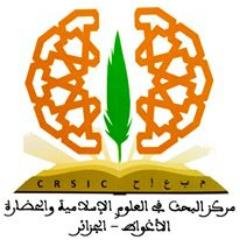 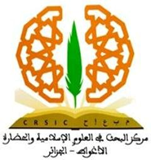 وزارة التعليم العالي والبحث العلميالمديرية العامة للبحث العلمي والتطوير التكنولوجيمركز البحث في العلوم الإسلامية والحضارة بالأغواطالكتاب الجماعي: الترجمة والتلقي في العلوم الإنسانية بين النمطية والعصرنةنقل حقوق التأليف والنشرنحن الموقعون أدناه، السيد:............................................... المولود (ة) بتاريخ:.....................................................والحامل(ة) لبطاقة التعريف رقم:........................... الصادرة عن:..................................................... بتاريخ:.................................... والسيد:............................................... المولود (ة) بتاريخ:....................................................والحامل(ة) لبطاقة التعريف رقم:........................... الصادرة عن:.................................................... بتاريخ:.................................... مؤلف (ا) المقال الموسوم بـــــ:......................................................................................................نصرح بما يلي:1/ أن المقال عمل أصيل لم يُسبق نشره وليس جزءاً من رسالة الماجستير أو الدكتوراه أو كتاب منشور، و لم يُسبق تقديمه خلال أي تظاهرة علمية.2/ بأن المعلومات الواردة فيه من تأليفي ( تأليفنا) .3/ بأني (بأننا) أوافق (نوافق) على نشره في الكتاب الجماعي الموسوم بـ: الترجمة والتلقي في العلوم الإنسانية بين النمطية والعصرنة، الصادر عن مركز البحث في العلوم الإسلامية و الحضارة بالأغواط- الجزائر، في نسختيه الورقية والإلكترونية، وعلى نقل حقوق النشر والطبع إلى مركز البحث سابق الذكر.4/ يحتفظ المؤلفون بجميع حقوق الملكية الفكرية للمقال المنشور، لكن لا يمكن إعادة نشره أو طبعه إلا بإذن مسبق من طرف مسؤول التحرير والمشرف على الكتاب. 5/ أشهد (نشهد) أن المادة المقدمة في المقال، لا تحتوي ولا تتضمن مواد مأخوذة من مصادر أخرى محمية بحقوق الطبع والنشر، إلا ما تم تحديده كاقتباسات همشت بطريقة علمية صحيحة تشير إلى المصدر الأصلي لتلك المواد.6/ أتحمل (نتحمل) المسؤولية القانونية والأخلاقية كاملةً لما قد يرد في المقال.التوقيع/ مع كتابة الاسم و اللقب و تاريخ الإمضاء                      التوقيع/ مع كتابة الاسم و اللقب وتاريخ الإمضاءتعليمة تحذف بعد ملء الاستمارة:  يرسل هذا التعهد ممسوحا ضوئيا (Scanné) إلى مسؤول التحرير والإشراف عبر البريد الإلكتروني في صفحة واحدةtarjama03@gmail.com